ПРОЕКТ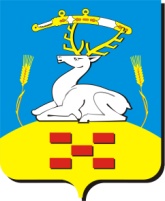 АДМИНИСТРАЦИЯ   УВЕЛЬСКОГО  МУНИЦИПАЛЬНОГО  РАЙОНА П О С Т А Н О В Л Е Н И Е“ ___ ” ______________ 2023 г.  № ______     п. Увельский Челябинской областиО выявлении правообладателяранее учтенного объектанедвижимости         В соответствии со статьей 69.1 Федерального закона от 13 июля 2015 года № 218-ФЗ «О государственной регистрации недвижимости» ПОСТАНОВЛЯЮ:1. В отношении помещения с кадастровым номером 74:21:1001006:116, площадью 60,8 кв.м., расположенного по адресу: Челябинская область, Увельский район, с. Хомутинино, ул.Луначарского, д. 51, кв. 1 в качестве одного из правообладателей, владеющего данным помещением на праве совместной собственности, выявлена XXXXXXXX XXXXXX XXXXXXXXXXXXX, XX.XX.XXXX года рождения, место рождения: XXXXXX, паспорт гражданина Российской Федерации серия XXXX номер XXXXXX, выдан XXXXXXXXXX XXXX XXXXXX XX XXXXXXXXXXX XXXXXXX XXXXXXX, дата выдачи: XX.XX.XXXX г., СНИЛС XXXXXXXXXXX адрес регистрации: XXXXXXXX, XXXXXX, X.XXXXXXXX, ул.XXXXXXXXXX, д. XX, кв. X.2. Право совместной собственности XXXXXXXXXXX XXXXXX XXXXXXXXXXXXX на указанное в пункте 1 настоящего постановления помещение подтверждается договором № XXXX на передачу квартиры в собственность граждан от XX.XX.XXXX г., зарегистрированным XXXXXXXXXXXXX XX.XX.XXXX г., в реестровой книге под № XX-XXX, инвентарное дело № XXX.3. Указанный в пункте 1 настоящего постановления объект недвижимости не прекратил существование, что подтверждается прилагаемым актом осмотра от 28.02.2023 г.4. Сведения о правообладателе ранее учтенных объектов недвижимости, указанных в пункте 1 настоящего постановления, подлежат внесению в Единый государственный реестр недвижимости.5. Контроль исполнения настоящего постановления возложить на заместителя Главы района по земельным и имущественным отношениям – председателя комитета по земельным отношениям администрации Увельского муниципального района Карпову Н.В.Глава Увельского муниципального района                                        С.Г.РословПриложение к постановлению администрации Увельского муниципального района№_______ от ______________                                АКТ ОСМОТРА        здания, сооружения или объекта незавершенного строительства               при выявлении правообладателей ранее учтенных                           объектов недвижимости"28" февраля 2023 г.                                                   N 27    Настоящий акт составлен в результате проведенного 28 февраля 2023 г. в 10 ч 00 мин_____________________________________________________________________    указывается дата и время осмотра (число и месяц, год, минуты, часы)осмотра объекта недвижимости здания (жилого многоквартирного дома)___________                             указывается вид объекта недвижимости: здание,                                   сооружение, объект незавершенного                                             строительствакадастровый (или иной государственный учетный) номер 74:21:1001006:94____________________________________________________________________________________,    указывается при наличии кадастровый номер или иной государственный        учетный номер (например, инвентарный) объекта недвижимостирасположенного Челябинская область, Увельский район, с.Хомутинино, ул.Луначарского, д. 51_______________________________________________________                указывается адрес объекта недвижимости (при наличии) либо                         местоположение (при отсутствии адреса)на земельном участке с кадастровым номером 74:21:1001006:55__________________                                                   (при наличии)расположенном Челябинская область, Увельский район, с.Хомутинино, ул. Луначарского, д. 51, кв.1____________________________________________________                указывается адрес или местоположение земельного участкакомиссией администрации Увельского муниципального района Челябинской области______________________________________________________________________           указывается наименование органа местного самоуправления,               уполномоченного на проведение мероприятий по выявлению                правообладателей ранее учтенных объектов недвижимостив составе: Карпова Н.В. - председатель комиссии - Заместитель Главы района по земельным и имущественным отношениям - председатель комитета по земельным отношениям; Петрова Е.С. – заместитель председателя комиссии – исполняющий обязанности председателя комитета по управлению имуществом Увельского муниципального района; Пазухина Е.С. – секретарь комиссии – ведущий специалист комитета по управлению имуществом Увельского муниципального района; Жеребцова А.В. – член комиссии – старший инженер отдела архитектуры и градостроительства администрации Увельского муниципального района; Сидоренко Е.А. – член комиссии – Глава Хомутининского сельского поселения Увельского муниципального района________________________________________________________              приводится состав комиссии (фамилия, имя, отчество, должность                               каждого члена комиссии (при наличии)в отсутствие____________________________________________ лица, выявленного  в      указать нужное: "в присутствии" или "в отсутствие"качестве  правообладателя указанного ранее учтенного объекта недвижимости.    При  осмотре  осуществлена фотофиксация объекта недвижимости. Материалыфотофиксации прилагаются.    Осмотр проведен в форме визуального осмотра______________________________                        указать нужное: "в форме визуального осмотра",                       "с применением технических средств", если осмотр                          проведен с применением технических средств,                        дополнительно указываются наименование и модель                             использованного технического средства    В  результате  проведенного  осмотра  установлено,  что  ранее учтенныйобъект недвижимости существует_______________________________________________                     (указать нужное: существует, прекратил существование)Подписи членов комиссииПредседатель комиссии:         _______________		      Н.В.КарповаЗаместитель председателя:      _______________              Е.С.ПетроваСекретарь комиссии:            _______________              Е.С.ПазухинаЧлены комиссии:                _______________              А.В.Жеребцова                               _______________              Е.А.СидоренкоФототаблицак Акту осмотра №27 от «28» февраля 2023 г. здания,с кадастровым номером 74:21:1001006:94, расположенного по адресу: Челябинская область, Увельский район, с. Хомутинино, ул. Луначарского, д.51Фото №1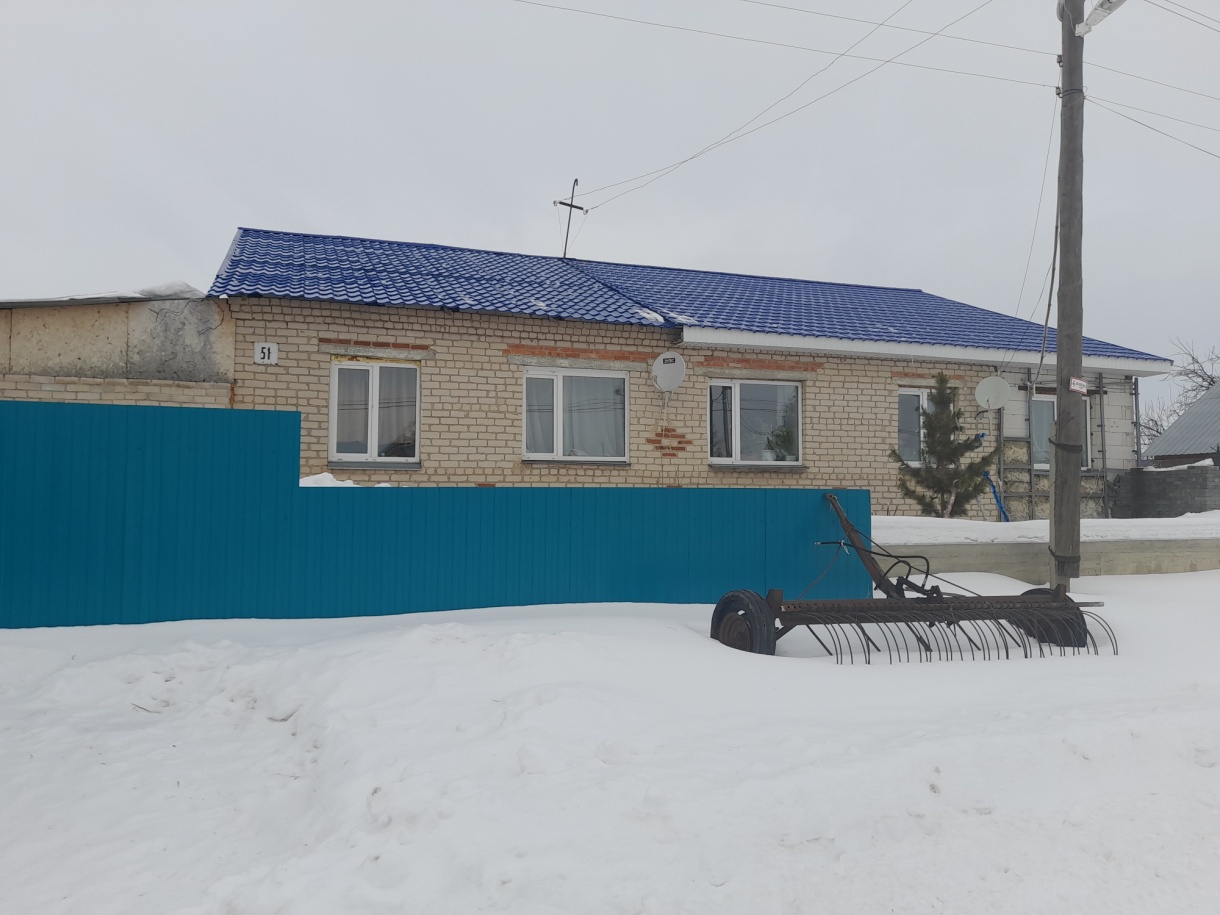 	Фото №2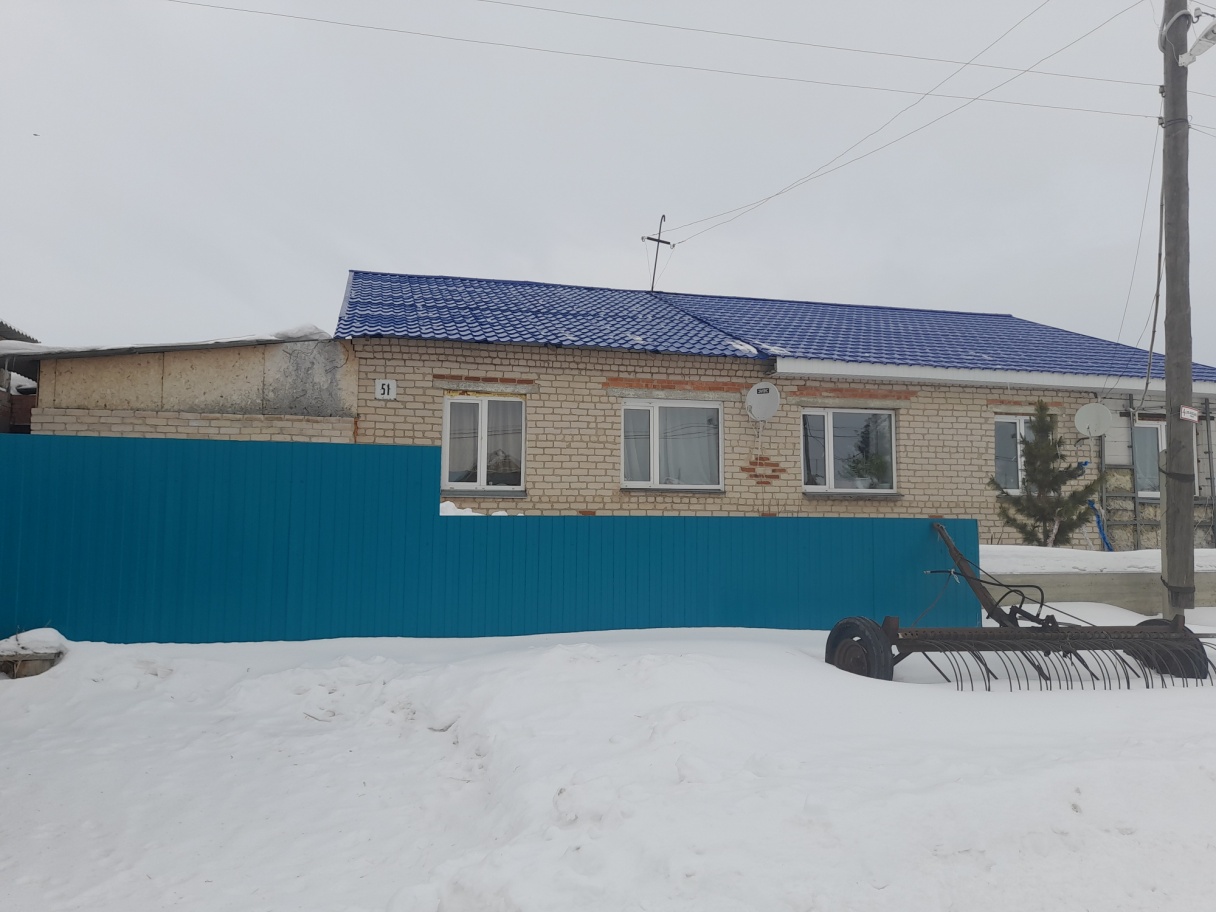 Администрация Увельского муниципального района уведомляет, что в отношении ранее учтенного объекта недвижимости - помещения, расположенного по адресу: с Хомутинино, ул. Луначарского, д. 51, кв.1 с кадастровым номером 74:21:1001006:116  в качестве одного из правообладателей, владеющего данным помещением на праве совместной собственности, выявлена XXXXXXXX XXXXXX XXXXXXXXXXXXX.В соответствии со ст. 69.1 Федерального закона от 13.07.2015 г. № 218-ФЗ «О государственной регистрации недвижимости» лицо, выявленное в качестве правообладателя ранее учтенного объекта недвижимости, либо иное заинтересованное лицо вправе представить в письменной форме или в форме электронного документа (электронного образа документа) возражения относительно сведений о правообладателе ранее учтенного объекта недвижимости, указанных в проекте решения, с приложением обосновывающих такие возражения документов (электронных образов таких документов) (при их наличии), свидетельствующих о том, что такое лицо не является правообладателем указанного объекта недвижимости, в течение тридцати дней со дня получения указанным лицом проекта постановления.Возражения могут быть представлены в комитет по управлению имуществом Увельского муниципального района, по адресу: Челябинская область, Увельский район, п. Увельский, ул. Кирова, д.2 (здание МФЦ), кабинет 8.Проект постановления с копией акта осмотра получены лично на руки   «____»______________ 2023 г.                                                              дата________________       ____________________________________________           подпись                                           Ф.И.О. полностью